                                          CLUB DEPORTIVO 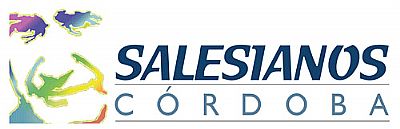 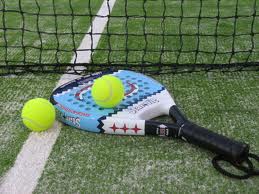 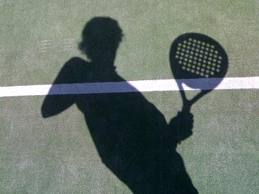 CLASIFICACIÓN LIGA DE PÁDELC.D.SALESIANOSMASCULINO                                         CLUB DEPORTIVO CLASIFICACIÓN LIGA DE PÁDELC.D.SALESIANOSFEMENINOPOSICIÓNPAREJAPUNTOSPJPGPPSET GSET PDIF.JUEGOS1ºMORENO/RODRÍGUEZ422040+182ºMORENO/SÁNCHEZ422041+143ºPAREJA/GRACIA422040+104ºLEÓN/CEBRIÁN422041+85ºLEÓN/GÓMEZ321132+96ºCASTELLANO/MACHÍN321132+47ºVIANA/LÓPEZ211020+108ºMOLERO/GÓMEZ211020+89ºESPEJO/LÓPEZ211020+610ºARTEAGA/RAEL211021+311ºMOLINA/GARCÍA221122+112ºPORRAS/LUQUE221122+513ºFRANCO/VALVERDE221123-214ºPÉREZ/MUÑOZ110112-415ºMURILLO/BERNAL120214-1316ºGARCÍA/TRUJILLO010102-517ºDÍAZ/SÁNCHEZ010102-518ºENTRENAS/SABARIEGO010102-1119ºLOZANO/RODRÍGUEZ020204-1620ºREPISO/CARMONA020204-1821ºALBA/LOZANO020204-22POSICIÓNPAREJAPUNTOSPJPGPPSET GSET PDIF.JUEGOS1ªLAURA/TRINI422040+232ªLUCÍA/ISABEL211020+123ªCARMEN/SUSANA211020+114ªNOELIA/LOLA211020+115ªMARINA/ALICIA221122+76ªCRISTINA/ANA211021+17ªTERESA/MATI221122-48ªAMELIA/RAFI221122-89ªMARTA/ANA120214-1210ªMONTSE/AURORA020204-1911ªMANOLI/MERCEDES020204-22